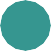 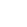 Finding the Missing MeasureThe paths between the locations at the park create a right triangle. What is the distance between the playground and picnic area?City ParkPlay ground18 fPicnic area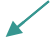 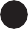 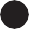 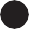 a2  + b2  = c2182  +	= c2+ 576 = c2= c2900   cc =	feet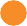 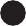 Slide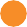 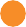 Slide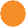 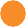 SlideGenerating a Formula for DistanceA	formula can be developed by substituting the values into the Pythagorean theorem.a2  + b2  = c2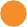 2x2    x1	2y2   y1	2x2    x1	2y2   y1	x  x2     y  y  2      cSlide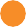 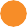 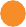 SlideDistance from the OriginFind the distance between the origin and (3, −5) using the distance formula.(x1, y1) = (	, 0)(x2, y2) = (3, −5)d  	x     x  2     y   y  2d  	d  	32    52d  	9  02 –5 	2d  	 5.83SummaryFinding Distance in the Coordinate Plane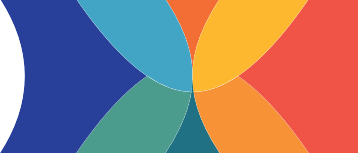 